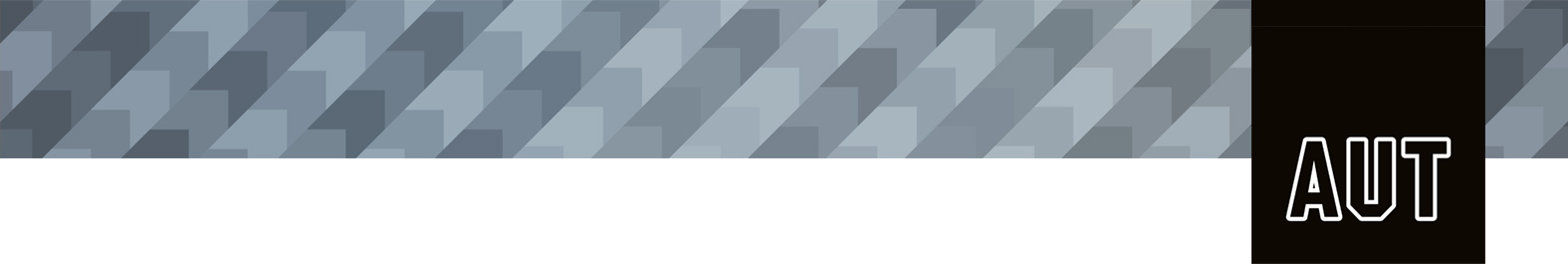 Postgraduate Supervision AgreementGUIDELINES FOR DISCUSSIONThese guidelines are designed to be used in an early discussion between supervisor and postgraduate student. They are based on an assumption that there are some basic issues which underpin effective supervision. Discussion of these issues will lay the foundations for a good working relationship. Different aspects may need to be renegotiated during the process. The Postgraduate Supervision Agreement describes the formal understanding between the student and the supervisor; it is not an agreement forming part of a contract that is legally binding.INTRODUCTIONIn preparing these guidelines it is envisaged that both student and supervisor would respond to the issues below.  One of the main objectives of this process is to share understanding so that there is agreement over fundamental (and often mistakenly assumed) beliefs and expectations. You will notice that space has been left for one of you to record your joint understandings.  We suggest a copy of the completed document is made for each party.  This is a guideline to discuss any issues that are relevant and may impact on the supervision processImportant note: All supervisors must be involved in the discussion and negotiation of this document. SUPERVISOR/STUDENT UNDERSTANDINGSWhy are you doing this research?What is a Thesis/Dissertation?Issues to discuss might include:What is the difference between “thesis” and “dissertation”?What form should a thesis or dissertation proposal have in this discipline?What is the appropriate structure of the written part of a thesis or dissertation for this topic?What paradigm/model of research will be used?What is the appropriate length/word count?What referencing conventions should I follow?Some titles of good thesis or dissertation examples in this field.What is meant by “originality” or “advanced knowledge” or “new knowledge” or “new theory”?Who owns papers arising during and after thesis or dissertation supervision?In what publications could parts of the thesis or dissertation be published as papers?What conferences could be attended to present parts of the thesis or dissertation or the completed thesis or dissertation?Meetings and Communication StrategiesIssues to discuss might include:Expectations of meetingsFrequency, duration and location of meetingsAny other commitments each party has and any anticipated absences.Access to and availability of the supervisor outside scheduled meeting timesWho has responsibility to initiate meetings (if not scheduled regularly)?Protocol for when one person can’t make a scheduled meetingShould meeting decisions be noted? By whom?EXPECTATIONS OF THE SUPERVISION PROCESSAdvice and SupportIssues to discuss might include:Development of the research proposals (initial proposal, ethics proposal): how much input from supervisor, how will this proceed?Expectations of feedback: how much, how often, in what form, with how much notice?Support with theoretical content, eg. resources, contacts: how much can be expected, given the supervisor’s knowledge of the area?What other kinds of knowledge are needed, e.g. of the research process, of academic writing, of the literature, of data storage and retrieval, of statistical treatment etc.? What resources does the supervisor know of; how much help can she/he give?Are there sources of funding for this research? If so, how can they be accessed?Are there relevant personal circumstances that might make the supervision or completion of the Thesis/Dissertation difficult?  E.g. Student suffering financial hardship or experiencing relationship difficulties or supervisor going on sabbatical, expecting a baby or ...?Time ManagementIssues to discuss might include:What are the different stages in the research process and how long should each one take to complete?What would be a realistic completion date in view of our separate commitments and AUT policy?Time frame and deadlinesSupervision processIssues to discuss might include:What roles will be taken by each supervisor (primary, secondary and/or mentor), what inputs will each have and what kind of feedback will each have?How often are meetings with both supervisors required?  Every meeting?  Sometimes?How will each party be kept informed with decisions and updates? If there is disagreement about methods, content etc., between joint supervisors, how is this to be resolved?Any other issues relating to supervisor/student understanding?FACULTY EXPECTATIONS & RESOURCESExpectationsIssues to discuss might include:What expectations does the faculty have of the student in regards to:Seminar presentation of thesis or dissertation in progress?Small group meetings to discuss progress?Anything else?ResourcesIssues to discuss might include:What documents are relevant for postgraduate students?What web URLs are useful? What access does the student have to:A study place, pigeon-hole, locker, laboratory space, etc?Tea/coffee facilities?Paid work, e.g. tutoring?Computer, data storage, e-mail, internet access, interloans?Funding/research grants/scholarships?  If available, what are the application processes and deadlines? Who can be contacted for more information?Support services, e.g. technical, secretarial, library?What reimbursement of cost process is available?Monitoring supervision, resolving conflictIssues to discuss might include:How will we monitor that supervision is working well? What are the faculty procedures for: Monitoring the supervision in the event that one party is not happy with its progress or if problems can’t be resolved?For the replacement of a supervisor?For establishing a time commitment by the student (e.g. hours per week, weeks per year, etc.)Other faculty issues?AUT REQUIREMENTSAUT guidelines/regulationsIssues to discuss might include:What documents are available on postgraduate supervision?What web URLs are useful?Clarification of thesis/dissertation assessmentIssues to discuss might include:How is the assessment of the thesis/dissertation or dissertation conducted?Who will be the external assessor? When is this decided? Can I have a say?What is the difference between a thesis and dissertation that passes and one that is awarded with honours?How does the thesis/dissertation grade contribute to the overall pass/honours for the qualification?Extensions and defermentIssues to discuss might include:What are the protocols for extensions and deferment?In the event that I need an extension over the summer, or beyond, what will the position be regarding supervision? Will there be an extra cost?AUT ProtocolsIssues to discuss might include:What AUT-wide channels are available in the event that one of us is not happy with the progress of the supervision and the faculty cannot or is inappropriate to resolve this? EthicsIssues to discuss might include:What ethical issues need to be considered in the research project?Do I need to apply for consent from the AUT ethics committee?How do I apply for ethical approval? Deadlines?Intellectual PropertyIssues to discuss might include:Who owns the intellectual property that I produce?AUT’s background intellectual property remains AUT’sWho will be the beneficiary(ies) of the income that is generated if the research is commercialised? How will the proportions be decided?  This discussion should be mediated by AUT Enterprise Ltd, AUT’s commercialisation office.Are there any documents outlining my rights and responsibilities with respect to the University and any third parties?What publications might be planned?How will authorship be managed?Seek permission before use of AUT brandHave a mediation process in place if any conflict arisesConflict of InterestPlease refer to the current version of the Postgraduate Handbook for information on conflict of interest. This section establishes a set of questions to help identify any potential conflicts. If a conflict is identified, the supervisory agreement should outline how this will be managed.ANYTHING ELSE?Student NameSTID NumberSignaturePrimary SupervisorSignatureSecondary SupervisorSignatureMentor SupervisorSignatureDateSchedule of First Three MeetingsSchedule of First Three MeetingsSchedule of First Three MeetingsSchedule of First Three MeetingsDateTimePlaceSupervisor(s) Present With StudentWhat is a Thesis/Dissertation? Meetings: Advice and Support: Time Frame: Co-Supervisors (for thesis students) Any other issues relating to supervisor/student understanding? Expectations: Resources: Monitoring supervision, resolving conflict: AUT guidelines/regulations: Clarification of thesis/dissertation assessment: Extensions and deferment: AUT Protocols: Ethics: Intellectual Property: Conflicts of interest? Any other AUT-wide issues? Anything else not already covered? 